Великий праздник-День Победы!    День Победы - всенародный праздник, который стал для всех нас символом гордости, славы, доблести и подвига народа, отстоявшего свободу. Очень много мероприятий, приуроченных ко Дню Победы, прошли в ГБУСО «Заиграевский СРЦН», подведомственный Минсоцзащиты Бурятии:  классные часы, викторины, конкурсы чтецов, оформление окон Победы, конкурс рисунков и др.  Славной победе нашего народа в Великой Отечественной был посвящен праздничный концерт, где дети приняли активное участие во всех концертных номерах. А исполнение песни «День Победы» всеми воспитанниками и работниками  центра оставило незабываемые ощущения.Воспитатель         И.Н.Селифонкина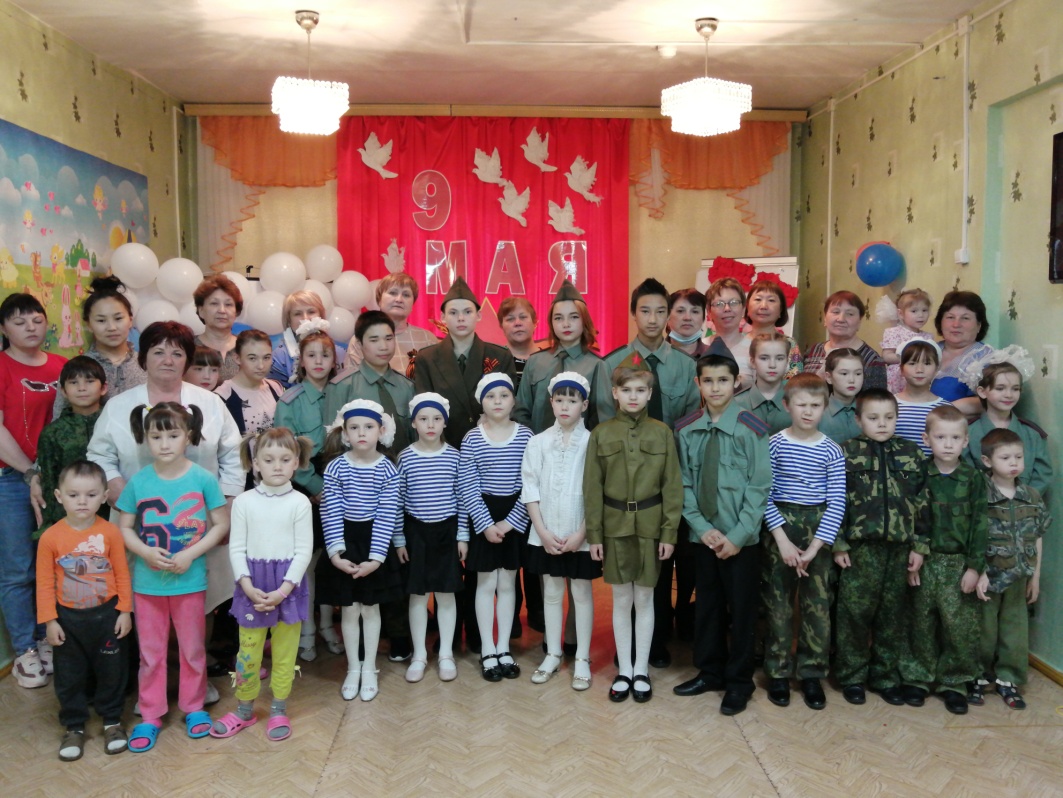 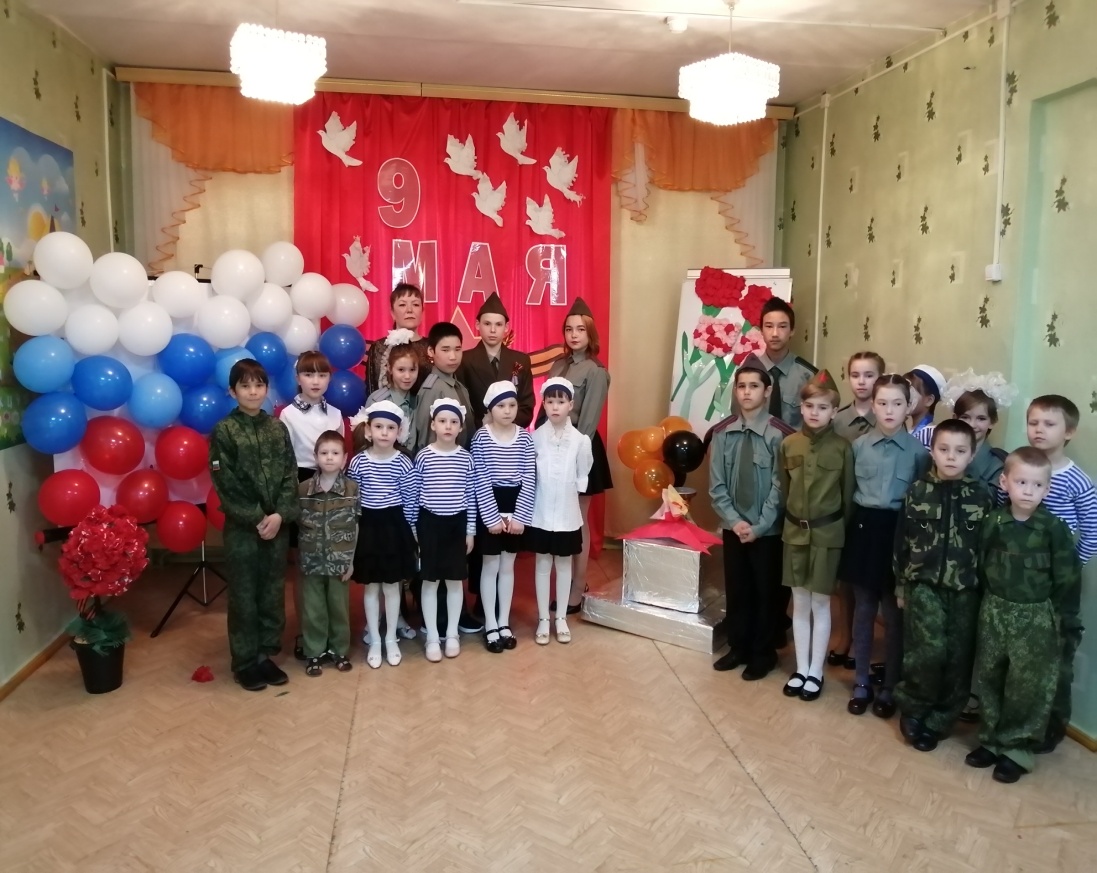 